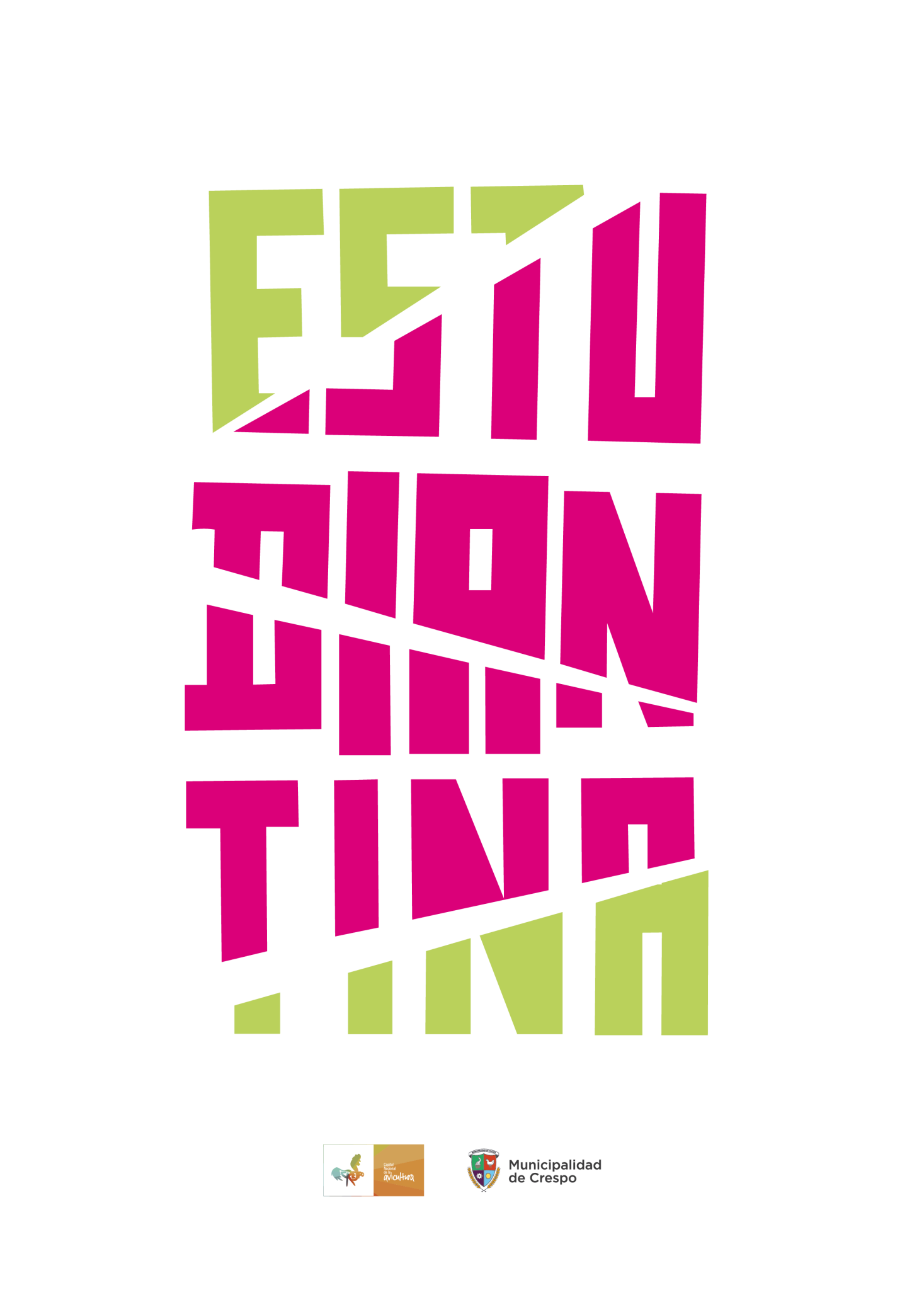 CRONOGRAMA DE ACTIVIDADESSeptiembre 2022Actividad de concientización:(solo cat B.) VIDEO: CAMPAÑA DE  ADOPCION RESPONSABLETendrán tiempo hasta el Viernes 16/09 para presentar la actividad.Viernes 09–  18 h – Parque del lagoPresentación de equiposShow de DJ Sábado 10 – 14 h /  Playón ICC– Campo de Deportes Yapeyú – Calle Pasaje Echagüe Vóley (ambas categorías)Penales en pareja  (ambas categorías)Circuito con obstáculos (ambas categorías)Carrera de Karting (Cat. A)Domingo 18 – 18 h – Predio de la AviculturaDesfile de carrozas (cat A)Coreografía (cat B)Miércoles 21 – 10 h – Parque del LagoArte culinario – Pollo al disco Cat AJuegos cooperativos categorías A y B.Ping Pong de preguntas  y respuestas Finalización y anuncio de los ganadores. PLANILLA DE INSCRIPCIONNombre del Equipo:                                                  Categoría:Nombre Delegado:                                                    Teléfono del delegado:Nombre Delegado suplente:                                   Teléfono del delegado suplente: REGLAMENTO GENERAL.Las categorías se dividirán en:Categoría B: ciclo básico.Categoría A: ciclo superior u orientado.COMPOSICION DE EQUIPOS:Cada equipo deberá elegir un nombre  representativo y deberán realizar una bandera identificadora del mismo. (El nombre no deberá ser ofensivo, ni deberá hacer alusión a nada ordinario. La organización podrá sugerir el cambio de nombre si así lo considere).La bandera deberá cumplir con las medidas de 2mts por 1,5 mts.Cada equipo deberá estar compuesto, como máximo, por veinte (20) participantes y un mínimo de diez 10, de los cuales cinco (5) pueden ser estudiantes de la misma institución y del mismo ciclo.DESIGNACION DE DELEGADOS: cada equipo deberá asignar un (1) delegado titular y un (1) suplente quienes serán el nexo entre el equipo de competencia y el equipo organizador, solo ellos serán los comunicadores de las actividades y consultas, si esto no se cumpliese, no se tendrá en cuenta la notificación respectiva.*Se realizaran reuniones semanales con los delegados donde se comunicará la actividad a realizar y si surge alguna modificación de la misma.  INSCRIPCION: Las planillas de inscripción se recibirán desde el 29 de agosto al 2 de septiembre en la Casa de la juventud (Tratado del Pilar y Humberto Seri) de 8:00 a 13:00 h. de lunes a viernes. Y por la tarde lunes 29 de agosto y martes 30  de 17:00 a 19:00 h. Fecha límite de entrega: viernes 2 de septiembre (sin excepción). REGLAS DE COMPORTAMIENTO: El equipo y/o participante que no tenga un comportamiento adecuado será sancionado con quita de puntos y/o expulsión de la Estudiantina.CONSUMO DE ALCOHOL: Queda totalmente prohibido el consumo de alcohol y otras sustancias durante cualquiera de las actividades de la estudiantina, caso contrario se sancionara al equipo en su totalidad, con la eliminación de la competencia.PREMIOS: Serán para los tres mejores de cada categoría y consistirán en:1° premio: Viaje al Parque de la Costa. (Fecha a confirmar).2° premio: Boucher por un asado y gaseosas.3° premio: Boucher por hamburguesas y gaseosas.Estarán en condiciones de viajar solo aquellos que figuren en la lista de buena fe entregada al momento de la inscripción. No se permitirán modificaciones de altas posteriores a la fecha de inscripción, ni repeticiones de nombres en más de un equipo. Quien no pueda realizarlo en la fecha pautada, tampoco podrá transferir el beneficio a un tercero no incluido en la planilla de inscripción.REGLAMENTO JUEGOSPRESENTACION DE LOS EQUIPOS:Se llevara a cabo en el anfiteatro del parque del Lago, la fecha y hora de apertura están especificados en el cronograma. Cada equipo deberá presentar una bandera (medidas 2x1.50) con el nombre del equipo, y un distintivo a elección. (Puntos por asistencia del 80% de los integrantes y cumplimiento de bandera y distintivo 500p) VIDEO CAMPAÑA DE  ADOPCION RESPONSABLE-  CATEGORIA BCONSIGNA: Hacer el guion.Realizar el video  (Formato: tik-tok o reel)  tiempo estimado: hasta 1 minuto.  Crear el nombre para la campaña de adopción responsable.Idea central: un grupo de “activistas caninos” (5 caninos pertenecientes al refugio) se reúnen para planear una búsqueda, el objetivo: encontrar por fin una familia que los quiera adoptar.  Luego de reunirse, inician la búsqueda y se dividen pararecorrer distintos lugares de nuestra ciudad (Ejemplos): Ciclovía, Avenidas, Anfiteatro, Pórtico, Plazas, etc.Los caninos se van cruzando con distintas situaciones. Ejemplo: muchas personas pasan por al lado y lo ignoran, hasta que una de ellas se acerca a acariciarlo y ve que el perrito tiene una notita en su collar, que dice: Busco familia, me adoptas?De esto realizar 5 situaciones, una para cada perro del equipo “activista”. Deben pensar ideas cotidianas, pero originales.Los Actores: Ustedes principalmente, familiares y amigos, y para los caninos: Perros reales, peluche/muñecos o estudiante disfrazado, etc.Final: Promover la adopción. El mensaje va dirigido directamente a las personas q vean el video. PUNTOS A EVALUAR: creatividad, originalidad, profesionalidad, puntualidad de entrega.TIEMPO DE ENTREGA: viernes 16/09. Se proveerá un link de Drive donde deberán subir el material realizado para quienes participen.LOS GANADORES: se anunciaran el 21/09 en el cierre de la estudiantina. Se utilizara el material generado, sus voces y actuaciones, y se realizara el video de manera profesional con los perros del refugio, que serán compartidas en redes sociales oficiales para promover la adopción de ellos. VOLEY – Cat A y B.  Cada equipo designara a 6 jugadores (3 varones y 3 mujeres).  Se jugarán partidos de 15 minutos. *Las reglas se explicaran a los delegados en la reunión previa a la actividad. Puntaje: 1er Puesto - 500p2do Puesto - 400p3er Puesto - 300p4to Puesto - 200p5to Puesto - 100pLos demás participantes con los siguientes puestos obtendrán 50pCARRERA DE OBSTACULOS – AMBAS CATEGORIAS: El juego se llevara a cabo en el campo de deporte “Yapeyu”. Cada categoría competirá por separado. La competencia será en parejas (1 pareja por equipo) y si o si tendrá que competir una mujer y un hombre. Cada pareja deberá hacer un circuito con obstáculos, la pareja que lo haga en menos tiempo será la ganadora. En el caso de empate, se volverá a realizar el circuito.Puntaje: 1er Puesto - 500p2do Puesto - 400p3er Puesto - 300p4to Puesto - 200p5to Puesto - 100pLos demás participantes con los siguientes puestos obtendrán 50pCAMPEONATO DE PENALES EN PAREJAS– AMBAS CATEGORIAS: Consistirá en patear tres (3) penales cada equipo. Las parejas deberán estar compuesto por varón y mujer. Ambos jugadores estarán con una pierna atada a la del compañero. Ganará el equipo que convierta más penales en la tanda. En caso de empate, se seguirá pateando hasta que exista una diferencia de gol.            Puntaje: 1er Puesto - 500p2do Puesto - 400p3er Puesto - 300p4to Puesto - 200p5to Puesto - 100pLos demás participantes con los siguientes puestos obtendrán 50pCARRERA DE KARTING - CATEGORIA A: Se sortearan los equipos para definir las salidas, serán competencia de a 2 karting en la pista. En la carrera deberá participar si o si una mujer y un varón y a la mitad del circuito deberán cambiar de roles. Queda a elección del equipo la estrategia de quien comenzara a manejar y quien empujará. Cada equipo deberá confeccionar un karting que cumpla con las siguientes características:- El Karting deberá ser con tracción manual para que uno maneje y el otro empuje (sin motor, sin pedales con cadena).- Deberá tener un asiento con respaldar.-Las ruedas deben ser confeccionadas con rulemanes (sin excepción) -La dirección del karting deberá ser manejada con las piernas.El día de la carrera ambos jugadores deberán llevar rodilleras, coderas, y casco. (Sin esos elementos, no podrán competir). Solicitamos que los competidores asistan con prendas largas (pantalón largo y campera)        Puntaje: 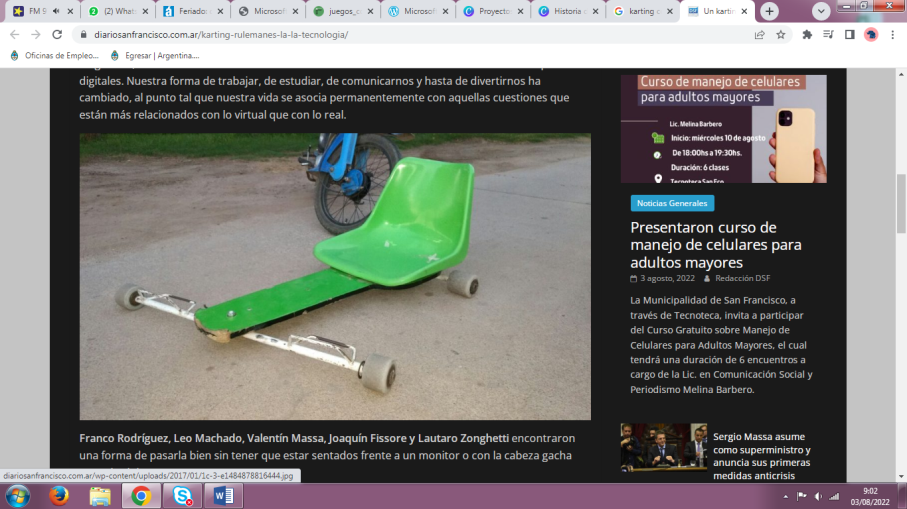 1er Puesto - 500p2do Puesto - 400p3er Puesto - 300p4to Puesto - 200p5to Puesto - 100pLos demás participantes con los siguientes puestos obtendrán 50pCARROZAS - CATEGORIA A:Se desarrollara en calle San Martin entre Moreno y Sarmiento y deberá estar acompañada por TODOS los integrantes del equipo.  El diseño de la misma será a elección de los participantes, deberá representar una temática. Cada equipo deberá previamente entregar una reseña contando como hicieron la carroza, y una historia / leyenda que deberá ser acompañada por una canción o enganchado.Las medidas a respetar son: MAXIMO 3 METROS DE ALTO. (Contando desde el piso al extremo máximo de la carroza).Las carrozas cuyo armado contengan alguno de los elementos de la lista adjunta de material reutilizado tendrán puntuación extra según tabla de puntaje. *Puntaje por asistencia: 500pPuntaje por mayor cantidad de participantes del grupo: 400p*TABLA COMPOSICION CARROZASDESFILE TEMATICO CON COREOGRAFIA – CATEGORIA B:El equipo deberá presentar la coreografía el mismo día del desfile de carrozas. Deberá durar 1 minuto mínimo. Cada equipo podrá entregar una reseña para leer previamente. La canción será elegida por los participantes y deberá ser entregada a la organización previo a la actividad. (Será sancionado con quita de puntos a aquellos que utilicen vestimenta inapropiada o movimientos que el jurado considere fuera de lugar)Puntaje por asistencia: 500pPuntaje por mayor cantidad de participantes del grupo: 400pPuntaje por puesta en escena (Vestimenta, originalidad, etc) – 300pGASTRONOMIA - CATEGORIA A: Receta de pollo al disco: entregar hasta el 16 de septiembre inclusive, en la casa de la juventud de lunes a viernes de 8 a 13hs;  en sobre cerrado. Deberán detallar las cantidades que utilizaran y los ingredientes del mismo. Estos serán controlados el día de la ejecución del desafío gastronómico y no podrán ser cambiados. Cada sobre debe llevar detallado el nombre del equipo.Los ingredientes de la preparación estarán a cargo del equipo participante los cuales deberán presentar a una mesa examinadora, donde se juzgarán varios aspectos del plato para determinar el ganador del concurso, tales como:Mise en place: se evaluará la preparación de todos los ingredientes que se utilicen en la cocción, como así también la planificación del mismo.Indumentaria y decoración del puesto: se evaluará la ropa a utilizar en el puesto de cocina, su originalidad, modelo y su higiene, así como la decoración en el puesto.Higiene y limpieza: Se tendrá énfasis en particular y de manera muy rigurosa en la limpieza del sector de cocina “mientras realice la elaboración” y como también al finalizar la misma, dejando su sector debidamente higienizado; contemplando las condiciones de cuidado bromatológico: LOS COCINEROS DEBEN SER EXTRICTOS EN LA APLICACIÓN DE LAS NECESARIAS MEDIDAS DE SEGURIDAD E HIGIENE, deben usar el cabello cubierto con pañuelo o gorro – usar delantal – guantes de látex (en el caso de presentar alguna herida en sus manos)– Se prohíbe fumar en los puestos, no tan solo durante la elaboración de la comida sino durante toda la permanencia en ellos.Presentación y Sabor: este punto es de vital importancia para la nota final del plato, donde se evaluará la presentación del plato al jurado como así también “puntos de cocciones” y sabores del mismo.Utensilios: todos, incluido el disco, estarán a cargo del/de los participante/s de la actividad.Mercadería: La mercadería debe llegar al puesto en crudo, sin marcar, ni hervir, ni pre cocinar o pre elaborar, (picar – trozar etc.) la competencia obliga a la igualdad de condiciones, y por ello se debe elaborar desde el principio en el puesto. No se puede utilizar ningún otro elemento que no sea el disco A LEÑA (ej. Cacerolas, ollas, ollas de fundición, sartenes, planchas, parrillas, chulengos, etc.). Tampoco está permitido el uso de calentadores eléctricos, microondas, o cualquier elemento que sea a base de gas. Todo se debe cocinar desde el principio al disco y con leña. El menú declarado debe ser el único que cada puesto elaborará durante toda la duración de la fiesta, no puede reemplazarlo bajo ningún punto de vista, salvo fuerza mayor y con el consentimiento de los demás cocineros y la organización.Seguridad: los participantes deberán tomar todas las precauciones necesarias para garantizar la seguridad de su persona y de las cosas o instalaciones en su lugar de elaboración. En consecuencia, es de su responsabilidad adoptar los resguardos correspondientes. Puntuación: 1er puesto - 500p2do puesto - 400p3er puesto - 300pPunto por participación -100pCARRERA DE EMBOLSADOS EN PAREJAS – CATEGORIA A Y B: Participaran 6 parejas por equipo, (3) hombres y (3) mujeres. Deberán sostenerse de las manos y saltar hasta la línea final y volver a la línea de inicio, la segunda pareja no podrá salir hasta que los participantes que aún siguen en juego no pisan la línea nuevamente.El primer puesto obtendrá 500pEl segundo puesto obtendrá 400pEl tercer puesto obtendrá 300pLos demás sumaran punto por participación 100pJUEGOS COOPERATIVOS:Ambas categorías trabajaran por separado. Consiste en una serie de juegos que deberán realizar de manera grupal. Los puntos se sumaran por el equipo que haya desarrollado la actividad en el menor tiempo posible. Entre los juegos se realizaran:Cruzar el rio: Cada equipo tendrá como elemento 3 colchonetas tamaño grande donde 1 por vez deberá pararse arriba mientras que el resto del equipo deberá acostarse en el pasto, poner las colchonetas encima y trasladar al compañero mientras giran en el piso. Cada equipo deberá trasladar a 3 jugadores. El que llegue primero, gana Cañerías rotas: cada equipo tendrá como elemento 5 colchonetas individuales representando las cañerías y 2 pelota liviana representando el agua. Deberán trabajar en equipo formando una cañería donde la pelota deberá rodar sin caer al suelo. Si la pelota cae al suelo deberán volver al comienzo. Tela de araña: se confeccionara una tela araña con sogas, dejando al menos 8 extremos para que 8 participantes puedan sostener la soga y cargar a uno de los compañeros que estará acostado sobre la tela araña. El objetivo es que con la fuerza y coordinación de los 8 jugadores trasladen a la persona atrapada en la tela desplazando objetos que están en el camino.Embocar la birome en la botella: los 10 participantes sostendrán una soga que transportara una birome, el trabajo es grupal, deberán caminar hasta un punto donde habrá una botella y deberán entre todos embocar la birome en la botella.PING PONG DE PREGUNTAS Y RESPUESTAS – Cat. A Y B:Este juego es el que definirá los ganadores. Cada equipo contará con la participación de 5 estudiantes de los cuales solo uno podrá  responder. Se elegirán los sobres con 10 preguntas para cada equipo, teniendo puntaje cada pregunta correcta.OrdenNombre y ApellidoDNITeléfonoFirma1234567891011121314151617181920ELEMENTOSSIBOTELLAS Y FRASCOS(de vidrio y de plástico)50NEUMATICOS50PAPEL REUTILIZADO(diarios, revistas, apuntes)50LATAS50CARTON50TAPITAS50FOCOS LED50ENVOLTORIOS DE GOLOSINAS50TELAS50TETRA BRIK50LATAS (diferentes tamaños)50PINTURAS AL AGUA50ENERGIAS LIMPIAS50CD´S50PALLETS50MAPLES50NYLON/LONAS USADAS50